大会日程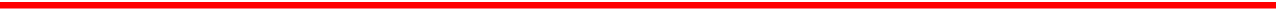 10/1(日)は男女の1回戦が無かった学校同士の対戦、10/2(月)はそれ以外の2回戦を行います。表彰式は決勝戦及び3位決定戦終了後に行います。
【スケジュール】■ 9/29(木) 開会式及び1回戦出場大学向け練習開放8:15- 受付開始9:15- 開会式リハーサル9:30- 開会式            ※ 終了後、随時プラクティスコート開放(開放割は HP にて発表)■ 9/30(金) 男女1回戦及び2回戦出場大学向け練習開放
10/1,2,3(日,月,火) 男女２回戦、準決勝8:30～8:50　主将主務会議9:00～9:40　プラクティス9:50～10:00　オーダー交換10:00～　試合開始10/4(水) 決勝、3位決定戦     　　　　　　　　　　　　　　　　【10/13,14(木,金)：予備日】7:30～7:50 主将主務会議 8:00～8:40 プラクティス 8:50～9:00 オーダー交換 9:00～ 試合開始 9/29(金)9/30(土)10/1(日)10/2(月)10/3(火)10/4(水)10/5,6
(木,金)男子開会式前日練習1回戦2回戦2回戦準決勝決勝3位決定戦予備日女子開会式前日練習1回戦2回戦2回戦準決勝決勝3位決定戦予備日試合数４4４４４